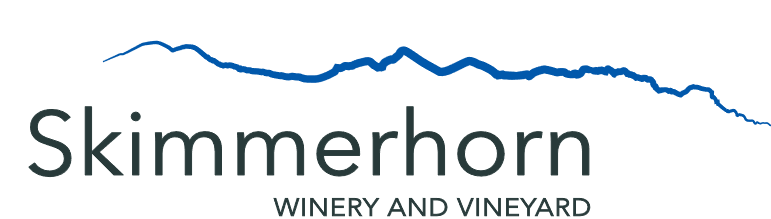 Menu3 Meat and 3 Cheese Charcuterie Board 
3 cuts of local meat, 3 assortments of local cheese,
pepper jelly, pickles, fruits, nuts, veggies, baguette, and assorted crackers
$29.993 Cheese Board 
3 assortments of local cheese, baguette, assorted crackers,
 pickles, fruit, nuts, veggies
$19.99
3 Dip Trio
$14.99
Your choice of                                              Any 3 Dip                               and                              Any 3 Side                              
                                            Hummus                                                                        Naan
                                            Antipasto                                                                       Baguette      
                                           Tzatziki                                                                            Gluten Free Crackers
                                           Olives                                                                              Assorted CrackersVeggie and Dip 
$5.99Nuts
Assorted
$5.99

Dessert
Foch Macaroons
$2.99Porter Chocolate Cupcakes
$1.49Wine
Complimentary Tasting of 4 Wines
(excluding Reserves)
Free
GlassesWhite 6oz - $8.5
3oz - $4

Red 6oz - $9.5
3oz - $4.5
Flights – Choice of 3 Wines - $12
(excluding Reserves)
3 x 3oz Pours
Skimmerhorn Port Style Foch (SPF17) - $5
3 oz Glass
Beer 
Wild North Brewing Lager (473mL) - $9
Wild North Brewing Hazy IPA (473mL) - $9
Wild North Brewing Golden Ale (473mL) - $9